Your recent request for information is replicated below, together with our response.With respect to the term “failure demand” I must respond in terms of in terms of Section 17 of the Act. I can confirm that the information you have requested is not held by Police Scotland. By way of explanation, this is a new term which is currently being explored. To date there is no specific definition of the term agreed.”Please confirm if Police Scotland now has a specific definition of the term “failure demand” agreed. If so, please provide the full definition. If not, please confirm by what date it will have a specific definition agreed. The term “failure demand” is still being explored. There is no confirmed date as to when the term will be finalised, therefore, the information sought is not held by Police Scotland and section 17 of the Act therefore applies.If you require any further assistance, please contact us quoting the reference above.You can request a review of this response within the next 40 working days by email or by letter (Information Management - FOI, Police Scotland, Clyde Gateway, 2 French Street, Dalmarnock, G40 4EH).  Requests must include the reason for your dissatisfaction.If you remain dissatisfied following our review response, you can appeal to the Office of the Scottish Information Commissioner (OSIC) within 6 months - online, by email or by letter (OSIC, Kinburn Castle, Doubledykes Road, St Andrews, KY16 9DS).Following an OSIC appeal, you can appeal to the Court of Session on a point of law only. This response will be added to our Disclosure Log in seven days' time.Every effort has been taken to ensure our response is as accessible as possible. If you require this response to be provided in an alternative format, please let us know.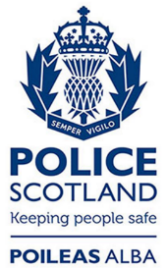 Freedom of Information ResponseOur reference:  FOI 24-1063Responded to:  24 April 2024